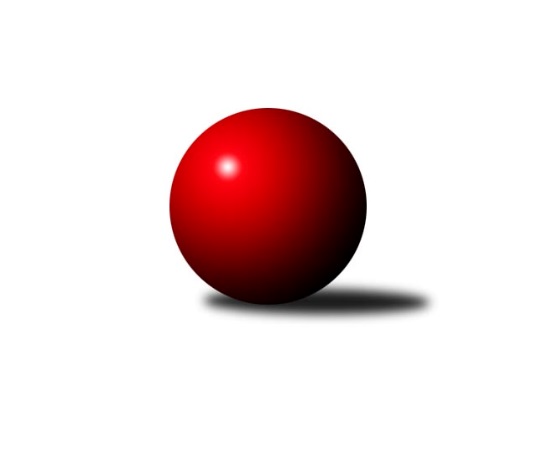 Č.8Ročník 2021/2022	2.5.2024 OP Tábor 2021/2022Statistika 8. kolaTabulka družstev:		družstvo	záp	výh	rem	proh	skore	sety	průměr	body	plné	dorážka	chyby	1.	Loko Tábor C	8	5	0	3	30.0 : 18.0 	(39.0 : 25.0)	1540	10	1084	456	47.5	2.	KK Hilton C	8	5	0	3	29.0 : 19.0 	(34.0 : 30.0)	1490	10	1063	428	45.1	3.	So. Chotoviny D	8	5	0	3	28.0 : 20.0 	(38.0 : 26.0)	1593	10	1126	467	50.8	4.	Sp. Soběslav B	6	4	0	2	19.0 : 17.0 	(24.0 : 24.0)	1544	8	1105	438	49.3	5.	So. Chýnov B	7	3	0	4	19.0 : 23.0 	(27.0 : 29.0)	1588	6	1130	458	42.1	6.	Loko Tábor D	7	0	0	7	7.0 : 35.0 	(14.0 : 42.0)	1426	0	1034	392	68Tabulka doma:		družstvo	záp	výh	rem	proh	skore	sety	průměr	body	maximum	minimum	1.	KK Hilton C	4	4	0	0	21.0 : 3.0 	(25.0 : 7.0)	1623	8	1747	1550	2.	So. Chotoviny D	5	4	0	1	20.0 : 10.0 	(24.0 : 16.0)	1572	8	1623	1502	3.	Loko Tábor C	3	3	0	0	16.0 : 2.0 	(17.0 : 7.0)	1600	6	1662	1481	4.	So. Chýnov B	5	3	0	2	17.0 : 13.0 	(21.0 : 19.0)	1640	6	1670	1607	5.	Sp. Soběslav B	2	2	0	0	8.0 : 4.0 	(9.0 : 7.0)	1419	4	1431	1406	6.	Loko Tábor D	3	0	0	3	2.0 : 16.0 	(3.0 : 21.0)	1408	0	1427	1381Tabulka venku:		družstvo	záp	výh	rem	proh	skore	sety	průměr	body	maximum	minimum	1.	Sp. Soběslav B	4	2	0	2	11.0 : 13.0 	(15.0 : 17.0)	1585	4	1627	1545	2.	Loko Tábor C	5	2	0	3	14.0 : 16.0 	(22.0 : 18.0)	1548	4	1715	1365	3.	So. Chotoviny D	3	1	0	2	8.0 : 10.0 	(14.0 : 10.0)	1604	2	1697	1462	4.	KK Hilton C	4	1	0	3	8.0 : 16.0 	(9.0 : 23.0)	1457	2	1556	1300	5.	So. Chýnov B	2	0	0	2	2.0 : 10.0 	(6.0 : 10.0)	1562	0	1609	1514	6.	Loko Tábor D	4	0	0	4	5.0 : 19.0 	(11.0 : 21.0)	1404	0	1552	1288Tabulka podzimní části:		družstvo	záp	výh	rem	proh	skore	sety	průměr	body	doma	venku	1.	Loko Tábor C	8	5	0	3	30.0 : 18.0 	(39.0 : 25.0)	1540	10 	3 	0 	0 	2 	0 	3	2.	KK Hilton C	8	5	0	3	29.0 : 19.0 	(34.0 : 30.0)	1490	10 	4 	0 	0 	1 	0 	3	3.	So. Chotoviny D	8	5	0	3	28.0 : 20.0 	(38.0 : 26.0)	1593	10 	4 	0 	1 	1 	0 	2	4.	Sp. Soběslav B	6	4	0	2	19.0 : 17.0 	(24.0 : 24.0)	1544	8 	2 	0 	0 	2 	0 	2	5.	So. Chýnov B	7	3	0	4	19.0 : 23.0 	(27.0 : 29.0)	1588	6 	3 	0 	2 	0 	0 	2	6.	Loko Tábor D	7	0	0	7	7.0 : 35.0 	(14.0 : 42.0)	1426	0 	0 	0 	3 	0 	0 	4Tabulka jarní části:		družstvo	záp	výh	rem	proh	skore	sety	průměr	body	doma	venku	1.	So. Chýnov B	0	0	0	0	0.0 : 0.0 	(0.0 : 0.0)	0	0 	0 	0 	0 	0 	0 	0 	2.	KK Hilton C	0	0	0	0	0.0 : 0.0 	(0.0 : 0.0)	0	0 	0 	0 	0 	0 	0 	0 	3.	Loko Tábor D	0	0	0	0	0.0 : 0.0 	(0.0 : 0.0)	0	0 	0 	0 	0 	0 	0 	0 	4.	Loko Tábor C	0	0	0	0	0.0 : 0.0 	(0.0 : 0.0)	0	0 	0 	0 	0 	0 	0 	0 	5.	So. Chotoviny D	0	0	0	0	0.0 : 0.0 	(0.0 : 0.0)	0	0 	0 	0 	0 	0 	0 	0 	6.	Sp. Soběslav B	0	0	0	0	0.0 : 0.0 	(0.0 : 0.0)	0	0 	0 	0 	0 	0 	0 	0 Zisk bodů pro družstvo:		jméno hráče	družstvo	body	zápasy	v %	dílčí body	sety	v %	1.	Miloš Filip 	So. Chotoviny D 	6	/	7	(86%)	11	/	14	(79%)	2.	Zdeněk Samec 	Loko Tábor C 	5	/	5	(100%)	9	/	10	(90%)	3.	Miroslav Vacko 	So. Chotoviny D 	5	/	6	(83%)	10	/	12	(83%)	4.	Jarmil Kylar 	KK Hilton C 	5	/	6	(83%)	6	/	12	(50%)	5.	Vlastimil Novák 	So. Chýnov B 	5	/	7	(71%)	8	/	14	(57%)	6.	Josef Macháček 	Loko Tábor C 	5	/	8	(63%)	10	/	16	(63%)	7.	Jiří Vitha 	KK Hilton C 	4	/	4	(100%)	7	/	8	(88%)	8.	Miroslav Kovač 	KK Hilton C 	4	/	5	(80%)	8	/	10	(80%)	9.	Stanislav Ťoupal 	KK Hilton C 	4	/	5	(80%)	7	/	10	(70%)	10.	Pavel Reichel 	Sp. Soběslav B 	4	/	6	(67%)	8	/	12	(67%)	11.	Šárka Aujezdská 	Loko Tábor C 	3	/	3	(100%)	5	/	6	(83%)	12.	Jaroslava Nohejlová 	So. Chotoviny D 	3	/	6	(50%)	8	/	12	(67%)	13.	Jana Křivanová 	Sp. Soběslav B 	3	/	6	(50%)	7	/	12	(58%)	14.	Ondřej Novák 	Loko Tábor C 	2	/	2	(100%)	4	/	4	(100%)	15.	Martin Hlaváč 	Loko Tábor C 	2	/	2	(100%)	3	/	4	(75%)	16.	Jiří Šalát 	So. Chýnov B 	2	/	4	(50%)	4	/	8	(50%)	17.	Věra Návarová 	So. Chýnov B 	2	/	4	(50%)	4	/	8	(50%)	18.	Monika Havránková 	Loko Tábor D 	2	/	5	(40%)	6	/	10	(60%)	19.	Vladimír Křivan 	Sp. Soběslav B 	2	/	5	(40%)	4	/	10	(40%)	20.	Irena Dlouhá 	Loko Tábor D 	2	/	5	(40%)	3	/	10	(30%)	21.	Vojtěch Polák 	Loko Tábor C 	2	/	5	(40%)	3	/	10	(30%)	22.	Pavlína Fürbacherová 	Loko Tábor D 	2	/	5	(40%)	2	/	10	(20%)	23.	Vendula Burdová 	So. Chýnov B 	2	/	6	(33%)	7	/	12	(58%)	24.	Lucie Lišková 	So. Chotoviny D 	2	/	6	(33%)	5	/	12	(42%)	25.	Viktor Stuchlík 	Loko Tábor C 	1	/	1	(100%)	2	/	2	(100%)	26.	Klára Šmejkalová 	So. Chotoviny D 	1	/	1	(100%)	1	/	2	(50%)	27.	Radim Mareš 	Loko Tábor D 	1	/	2	(50%)	2	/	4	(50%)	28.	Zdeněk Pech 	KK Hilton C 	1	/	2	(50%)	2	/	4	(50%)	29.	Josef Schleiss 	Sp. Soběslav B 	1	/	3	(33%)	3	/	6	(50%)	30.	Martina Křemenová 	So. Chotoviny D 	1	/	3	(33%)	2	/	6	(33%)	31.	Karolína Roubková 	So. Chýnov B 	1	/	4	(25%)	3	/	8	(38%)	32.	Hana Prokešová 	Sp. Soběslav B 	1	/	4	(25%)	2	/	8	(25%)	33.	Viktorie Lojdová 	Loko Tábor D 	0	/	1	(0%)	1	/	2	(50%)	34.	Jan Krákora 	KK Hilton C 	0	/	1	(0%)	1	/	2	(50%)	35.	Karel Trpák 	So. Chýnov B 	0	/	1	(0%)	0	/	2	(0%)	36.	Jaroslav Zoun 	Loko Tábor C 	0	/	2	(0%)	2	/	4	(50%)	37.	Ladislav Maroušek 	KK Hilton C 	0	/	2	(0%)	0	/	4	(0%)	38.	Natálie Lojdová 	Loko Tábor D 	0	/	2	(0%)	0	/	4	(0%)	39.	Václav Gabriel 	KK Hilton C 	0	/	2	(0%)	0	/	4	(0%)	40.	Martina Sedláčková 	Loko Tábor D 	0	/	2	(0%)	0	/	4	(0%)	41.	Ctibor Cabadaj 	KK Hilton C 	0	/	2	(0%)	0	/	4	(0%)	42.	Ladislav Šmejkal 	So. Chotoviny D 	0	/	3	(0%)	1	/	6	(17%)	43.	Zdeněk Vít 	Loko Tábor C 	0	/	3	(0%)	1	/	6	(17%)	44.	Pavla Krejčová 	Loko Tábor D 	0	/	3	(0%)	0	/	6	(0%)Průměry na kuželnách:		kuželna	průměr	plné	dorážka	chyby	výkon na hráče	1.	TJ Sokol Chýnov, 1-2	1617	1131	485	38.9	(404.3)	2.	Sezimovo Ústí, 1-2	1561	1096	464	41.1	(390.3)	3.	TJ Sokol Chotoviny, 1-4	1539	1107	431	53.2	(384.8)	4.	Tábor, 1-4	1521	1084	436	62.0	(380.4)	5.	Soběslav, 1-2	1374	997	377	58.5	(343.7)Nejlepší výkony na kuželnách:TJ Sokol Chýnov, 1-2Loko Tábor C	1715	8. kolo	Martin Hlaváč 	Loko Tábor C	458	8. koloSo. Chýnov B	1670	7. kolo	Radim Mareš 	Loko Tábor D	446	4. koloSo. Chýnov B	1656	4. kolo	Zdeněk Samec 	Loko Tábor C	445	8. koloSo. Chýnov B	1652	5. kolo	Vendula Burdová 	So. Chýnov B	444	4. koloSo. Chotoviny D	1628	5. kolo	Miloš Filip 	So. Chotoviny D	440	5. koloSp. Soběslav B	1627	1. kolo	Věra Návarová 	So. Chýnov B	439	1. koloSo. Chýnov B	1617	1. kolo	Jaroslava Nohejlová 	So. Chotoviny D	437	5. koloSo. Chýnov B	1607	8. kolo	Ondřej Novák 	Loko Tábor C	434	8. koloLoko Tábor D	1552	4. kolo	Vlastimil Novák 	So. Chýnov B	431	7. koloKK Hilton C	1447	7. kolo	Vendula Burdová 	So. Chýnov B	430	7. koloSezimovo Ústí, 1-2KK Hilton C	1747	8. kolo	Jiří Vitha 	KK Hilton C	465	8. koloKK Hilton C	1626	5. kolo	Stanislav Ťoupal 	KK Hilton C	437	8. koloSp. Soběslav B	1579	8. kolo	Miroslav Kovač 	KK Hilton C	435	8. koloKK Hilton C	1569	2. kolo	Jarmil Kylar 	KK Hilton C	430	5. koloKK Hilton C	1550	6. kolo	Jiří Vitha 	KK Hilton C	429	2. koloSo. Chýnov B	1514	2. kolo	Stanislav Ťoupal 	KK Hilton C	426	2. koloLoko Tábor C	1498	5. kolo	Vlastimil Novák 	So. Chýnov B	416	2. koloLoko Tábor D	1407	6. kolo	Jana Křivanová 	Sp. Soběslav B	412	8. kolo		. kolo	Jiří Vitha 	KK Hilton C	412	6. kolo		. kolo	Jan Krákora 	KK Hilton C	410	8. koloTJ Sokol Chotoviny, 1-4So. Chotoviny D	1623	4. kolo	Miloš Filip 	So. Chotoviny D	448	6. koloSo. Chotoviny D	1597	6. kolo	Miroslav Vacko 	So. Chotoviny D	434	4. koloSo. Chotoviny D	1580	8. kolo	Klára Šmejkalová 	So. Chotoviny D	426	2. koloSo. Chotoviny D	1558	2. kolo	Miroslav Vacko 	So. Chotoviny D	421	6. koloKK Hilton C	1556	4. kolo	Miroslav Vacko 	So. Chotoviny D	421	8. koloSp. Soběslav B	1554	2. kolo	Stanislav Ťoupal 	KK Hilton C	419	4. koloSp. Soběslav B	1545	7. kolo	Martina Křemenová 	So. Chotoviny D	419	2. koloLoko Tábor C	1508	6. kolo	Jaroslava Nohejlová 	So. Chotoviny D	413	4. koloSo. Chotoviny D	1502	7. kolo	Miroslav Vacko 	So. Chotoviny D	413	2. koloLoko Tábor D	1367	8. kolo	Miloš Filip 	So. Chotoviny D	407	7. koloTábor, 1-4So. Chotoviny D	1697	3. kolo	Jarmil Kylar 	KK Hilton C	453	1. koloLoko Tábor C	1662	1. kolo	Zdeněk Samec 	Loko Tábor C	450	1. koloLoko Tábor C	1657	3. kolo	Věra Návarová 	So. Chýnov B	447	3. koloLoko Tábor C	1654	7. kolo	Šárka Aujezdská 	Loko Tábor C	445	1. koloSo. Chýnov B	1609	3. kolo	Zdeněk Samec 	Loko Tábor C	443	3. koloKK Hilton C	1525	1. kolo	Zdeněk Samec 	Loko Tábor C	442	7. koloLoko Tábor C	1481	2. kolo	Ondřej Novák 	Loko Tábor C	439	3. koloSo. Chotoviny D	1462	1. kolo	Martin Hlaváč 	Loko Tábor C	436	7. koloLoko Tábor D	1427	7. kolo	Lucie Lišková 	So. Chotoviny D	434	3. koloLoko Tábor D	1415	3. kolo	Jaroslava Nohejlová 	So. Chotoviny D	424	3. koloSoběslav, 1-2Sp. Soběslav B	1431	3. kolo	Josef Schleiss 	Sp. Soběslav B	391	4. koloSo. Chýnov B	1411	6. kolo	Jiří Vitha 	KK Hilton C	380	3. koloSp. Soběslav B	1406	4. kolo	Natálie Lojdová 	Loko Tábor D	376	5. koloSp. Soběslav B	1371	6. kolo	Hana Prokešová 	Sp. Soběslav B	369	3. koloLoko Tábor C	1365	4. kolo	Jana Křivanová 	Sp. Soběslav B	368	3. koloLoko Tábor D	1363	5. kolo	Josef Schleiss 	Sp. Soběslav B	367	5. koloSp. Soběslav B	1351	5. kolo	Josef Macháček 	Loko Tábor C	366	4. koloKK Hilton C	1300	3. kolo	Vendula Burdová 	So. Chýnov B	361	6. kolo		. kolo	Šárka Aujezdská 	Loko Tábor C	361	4. kolo		. kolo	Vladimír Křivan 	Sp. Soběslav B	360	6. koloČetnost výsledků:	6.0 : 0.0	3x	5.0 : 1.0	8x	4.0 : 2.0	5x	2.0 : 4.0	3x	1.0 : 5.0	4x	0.0 : 6.0	1x